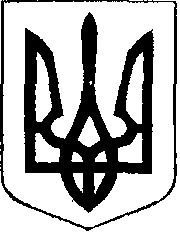                                                У К Р А Ї Н А            Жовківська міська рада      проект  Жовківського району Львівської області	54-а сесія VIІ-го демократичного скликання 				         РІШЕННЯВід                              2020р.    № ______  Про надання  дозволу  гр. Коваль А.М.на оренду конструктивного елемента благоустрою під розташування тимчасового  торгового павільйону  на пл. Є. Коновальця, 11 в м. Жовкві.	Розглянувши заяву  гр.Коваля Андрія Михайловича та долучені документи,  керуючись ст. 31 Закону України «Про місцеве самоврядування в Україні»,  Жовківська  міська радаВ И Р І Ш И Л А:Надати дозвіл  гр.Ковалю Андрію Михайловичу  на оренду конструктивного елемента благоустрою  під  розташування тимчасового  торгового павільйону  на пл. Є.Коновальця, 11  в м. Жовкві.гр. Ковалю Андрію Михайловичу  заключити договір на право тимчасового користування окремими  конструктивними елементами благоустрою комунальної власності площею  12,0  м.кв.Термін  дії дозволу встановити з 01.10.2020р. по 01.10.2021р. Укласти   з  КП „Жовківське МВУЖКГ” угоду на утримання прилеглої території.Укласти з ТОВ «ЕКОВЕЙ  МЕНЕДЖМЕНТ» угоду на вивіз побутового сміття.          Міський голова					Петро Вихопень